Муниципальное дошкольное образовательное учреждение «Детский сад №5 «Сказка»Г. Ртищево Саратовской областиКонспект открытого мероприятиянепосредственно образовательной деятельностипо художественно-эстетическому развитиюдетей младшего дошкольного возрастана тему: «Домик для Лисички»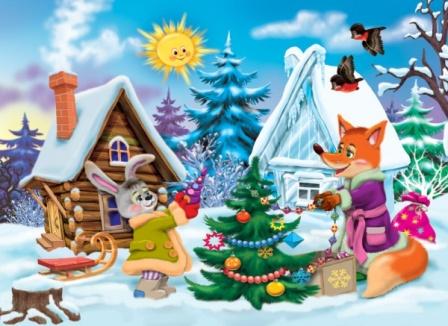 Автор: воспитатель Булгакова  Екатерина Сергеевна2015г.Аннотация:При разработке данной непосредственной образовательной деятельности опиралась на технологию «Интегрированного  занятия».Выбор технологии объясняется рядом причин:• мир, окружающий детей, познается ими в своем многообразии и единстве, а зачастую разделы дошкольной образовательной программы не дают представление о целом явлении, дробя его на разрозненные фрагменты;• интеграция развивают потенциал самих воспитанников, побуждают к активному познанию окружающей действительности, развитию мышления, коммуникативных способностей;• форма проведения нестандартна, интересна; снимается утомляемость, перенапряжение воспитанников за счет переключения на разнообразные виды деятельности, повышается познавательный интерес;• интеграция в современном обществе объясняет необходимость интеграции в образовании (современному обществу необходимы высококлассные специалисты и начинать подготовку образованных специалистов необходимо с детского сада, начальной школы, чему и способствует интеграция в ДОУ);• за счет усиления межпредметных связей высвобождаются часы, которые можно использовать для развивающей деятельности воспитанников, а также дополнительной деятельности практической направленности;• интеграция дает возможность для самореализации, самовыражения, творчества педагога.Введение:Актуальность:Особая роль в художественно-эстетическом развитии детей младшего дошкольного возраста отводится именно сказке. С ней ребенок встречается, начиная с самого раннего возраста. Нет малыша, который без замирания сердца слушал бы сказки. Дети радуются удачам героя, отрицают то плохое, с чем борются  герои. Сказка часто обладает преимуществом над другими воспитательными приемами. Дети сознательно объединяют разные сюжеты: материал из сказок отображают в своем творчестве( песне, рисунке, лепке, аппликации). Основываясь на этом, возникла идея создания НОД «Домик для Лисички» по сюжету р.н.с. «Лиса и Заяц».Цель и задачи НОД:Цель НОД: формирование интереса детей к художественно-эстетическому творчеству.Образовательные задачи: закрепить знания детей о русских народных сказках, учить создавать композицию при помощи нетрадиционной техники аппликации, закрепить технику –сминать салфетку в комочек, обмакивать в клей и наклеивать на шаблон в определенной последовательности.Развивающие задачи: развивать воображение, творческие способности детей посредством работы с бумагой.Воспитательные задачи: воспитывать интерес детей к русскому народному литературному искусству, воспитывать нравственные чувства, интерес к совместной продуктивной деятельности.Виды детской деятельности в НОДИгровая, познавательно-исследовательская, коммуникативная, восприятие художественной литературы, музыкальная, двигательная, изобразительная.Критерии оценки деятельности детей в НОДОдобрение детей.Похвала за усердие, желание выполнить задание.Развивающая среда:клей розетки комочки из бумажных салфетоквлажные салфеткилист бумагикартонные шаблонысопровождение компьютерной презентациейПредварительная работа:рассматривание иллюстраций к сказкеразгадывание загадокскатывание комочков из салфетокХод НОД:Воспитатель: Каждое утро мы говорим друг другу: «Доброе утро», чтобы у нас весь день был добрым, чтобы настроение у нас было хорошее. Давайте скажем эти утренние волшебные слова, поздороваемся с соседями справа и слева  пальчиками, ладошками, локтями, носиками и т.д.Воспитатель: Приглашаю вас на полянку, но полянка непростая, а сказочная!По ровненькой дорожкеШагают наши ножки.Через камень - прыг. Через ямку - скок.Ох, устали. Куда же мы попали?Шли мы, шли, на полянку пришли.- Давайте присядем и послушаем историю о том, что же произошло на волшебной полянке .На лесной опушкеСтояли две избушки.Одна из них растаяла,Одна стоит по-старому…Рассказывается сказка «Лиса и заяц».(Раздается плач) Входит персонаж-ребенок подготовительной группы(лиса).Лиса :Здравствуйте мои друзья! К вам пришла непросто я!Тоже домик я хочу, помощи у вас прошу! С зайцем дружбу сохранить и жильем обзавестись!!!!Только трудно мне одной, вы народ то деловой, Вместе вмиг построим дом, будет крепким светлым он!!!Больше вредничать не стану обещаю вам друзья,Доброй, вежливой, любезной, лишь такою буду я!Воспитатель: Так и быть, Лиса! Если обещаешь исправиться, мы с ребятами обязательно тебе поможем! Ребята, построим домик для Лисы?Ответ детей.Воспитатель: Ну хорошо, тогда давайте отправимся в нашу мастерскую. Лиса пойдем с нами, будешь помогать строить домик. Но попасть туда не просто, надо произнести волшебные слова:Ты сначала улыбнись, на носочки поднимись.Правой, левой, правой, левой, мы идем вперед, вперед.А теперь остановись и вокруг ты оглянись,в мастерскую мы пришли, не стесняйся проходи.Ребята садитесь за столы и посмотрите внимательно, а из чего мы будем делать домик?Дети: Из комочков салфеток.Воспитатель: Ребята мы уже с вами делали поделки из комочков салфеток давайте вспомним как мы делали комочки.Дети: Сминаем салфетку в руке ,а затем скатываем круговыми движениями в шарик(показывают).Воспитатель: Ребята на столе лежат детали  домика, каждую деталь будем обклеивать по контуру бумажными комочками, а потом мы соединим все детали в одно - целое. У нас получится большой домик. Посмотрите внимательно как я буду делать свою деталь.(Обьясняю и показываю)Беру комочек опускаю в мисочку с клеем, делаю это аккуратно и приклеиваю его на деталь, снова беру комочек опускаю в клей и приклеиваю рядом…Прежде чем мы начнем делать домик, давайте немного разомнем наши пальчики:Раз, два, три, четыре, пятьБудем строить и играть.Дом большой, высокий строимОкна ставим, крышу кроем.Вот какой красивый дом!Будет жить лисичка в нем!Принимаемся за работу.Подхожу к каждому ребенку, интересуюсь с чего начнет свою работу. Детям затрудняющимся даю советы, объясняю, показываю, обращаю внимание на осанку детей. Привлекаю Лисичку.Воспитатель: А сейчас, давайте все вместе соединим наши детали, чтобы получился красивый уютный домик.Воспитатель: Ребята, какие вы молодцы! Какой чудесный дом получился !Лисичка  тебе нравится?Лиса: Мне очень нравится домик. Спасибо вам ребята, что помогли мне сделать такой уютный и красивый дом.Воспитатель: Ребята мы сегодня с вами сделали доброе дело. Мы помогли Лисичке, теперь и у нее есть свой домик!Источники литературы:Климова Е.П. Художественно – эстетическое развитие дошкольников. Интегрированные занятия: музыка, рисование, литература, развитие речи. – Волгоград: Учитель, 2005.Корчаловская Н.В., Посевина Г.Д. Комплексные занятия по развитию творческих способностей дошкольников. – Ростов н/Д «Феникс», 2003.3. Ветлугина Н.А.  Эстетическое воспитание в детском саду. – М., 1985.Интернет-ресурсы:http://festival.1september.ru/articles/583787/http://ds82.ru/doshkolnik/4651-.html